愛知県公立大学法人　契約職員（一般職・欠員代替）採用試験申込書　　　　　　　　記　　入　　例　　　　　令和２年　４月１０日現在ふりがなふりがな　　あいち　　はなこ　　あいち　　はなこ　　あいち　　はなこ　　あいち　　はなこ　　あいち　　はなこ　　あいち　　はなこ　　あいち　　はなこ　　あいち　　はなこ　　あいち　　はなこ　　あいち　　はなこ　　あいち　　はなこ　　あいち　　はなこ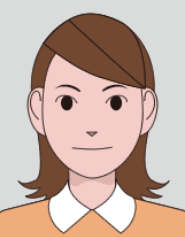 氏　名氏　名　　愛知　花子　　愛知　花子　　愛知　花子　　愛知　花子　　愛知　花子　　愛知　花子　　愛知　花子　　愛知　花子　　愛知　花子　　愛知　花子　　愛知　花子　　愛知　花子生年月日生年月日昭和 ・ 平成　○○年　○月　○日生昭和 ・ 平成　○○年　○月　○日生昭和 ・ 平成　○○年　○月　○日生昭和 ・ 平成　○○年　○月　○日生昭和 ・ 平成　○○年　○月　○日生昭和 ・ 平成　○○年　○月　○日生性 別性 別性 別　女　女　女ふ　り　が　な現 　住　 所ふ　り　が　な現 　住　 所〒　○○○－○○○○あいちけんながくてしいばらがばさま　愛知県長久手市茨ケ廻間１５２２番３〒　○○○－○○○○あいちけんながくてしいばらがばさま　愛知県長久手市茨ケ廻間１５２２番３〒　○○○－○○○○あいちけんながくてしいばらがばさま　愛知県長久手市茨ケ廻間１５２２番３〒　○○○－○○○○あいちけんながくてしいばらがばさま　愛知県長久手市茨ケ廻間１５２２番３〒　○○○－○○○○あいちけんながくてしいばらがばさま　愛知県長久手市茨ケ廻間１５２２番３〒　○○○－○○○○あいちけんながくてしいばらがばさま　愛知県長久手市茨ケ廻間１５２２番３〒　○○○－○○○○あいちけんながくてしいばらがばさま　愛知県長久手市茨ケ廻間１５２２番３〒　○○○－○○○○あいちけんながくてしいばらがばさま　愛知県長久手市茨ケ廻間１５２２番３〒　○○○－○○○○あいちけんながくてしいばらがばさま　愛知県長久手市茨ケ廻間１５２２番３〒　○○○－○○○○あいちけんながくてしいばらがばさま　愛知県長久手市茨ケ廻間１５２２番３　電話番号（自宅）（0561）64-1115（携帯）（090）1234-5678　電話番号（自宅）（0561）64-1115（携帯）（090）1234-5678　電話番号（自宅）（0561）64-1115（携帯）（090）1234-5678メールアドレスメールアドレス○○○○＠×××.co.jp○○○○＠×××.co.jp○○○○＠×××.co.jp○○○○＠×××.co.jp○○○○＠×××.co.jp○○○○＠×××.co.jp○○○○＠×××.co.jp○○○○＠×××.co.jp○○○○＠×××.co.jp○○○○＠×××.co.jp学　　　　　　　　歴最終学歴とその前三つを最終（又は現在）のものから順に書いてください。最終学歴とその前三つを最終（又は現在）のものから順に書いてください。最終学歴とその前三つを最終（又は現在）のものから順に書いてください。最終学歴とその前三つを最終（又は現在）のものから順に書いてください。最終学歴とその前三つを最終（又は現在）のものから順に書いてください。最終学歴とその前三つを最終（又は現在）のものから順に書いてください。最終学歴とその前三つを最終（又は現在）のものから順に書いてください。最終学歴とその前三つを最終（又は現在）のものから順に書いてください。最終学歴とその前三つを最終（又は現在）のものから順に書いてください。最終学歴とその前三つを最終（又は現在）のものから順に書いてください。最終学歴とその前三つを最終（又は現在）のものから順に書いてください。最終学歴とその前三つを最終（又は現在）のものから順に書いてください。最終学歴とその前三つを最終（又は現在）のものから順に書いてください。最終学歴とその前三つを最終（又は現在）のものから順に書いてください。学　　　　　　　　歴学校等名学校等名学部・学科・研究科・専攻等学部・学科・研究科・専攻等学部・学科・研究科・専攻等所在市区町村在学期間在学期間在学期間在学期間在学期間在学期間卒業等区分※卒業等区分※学　　　　　　　　歴最終（又は現在）学校 ○○大学大学院最終（又は現在）学校 ○○大学大学院○○研究科博士前期課程○○研究科博士前期課程○○研究科博士前期課程○○県○○市自平○年　○月至平×年　×月自平○年　○月至平×年　×月自平○年　○月至平×年　×月自平○年　○月至平×年　×月自平○年　○月至平×年　×月自平○年　○月至平×年　×月卒、卒見込修、修見込年在学、　年中退卒、卒見込修、修見込年在学、　年中退学　　　　　　　　歴○○大学○○大学○○学部××学科○○学部××学科○○学部××学科○○県○○市自平○年　○月至平×年　×月自平○年　○月至平×年　×月自平○年　○月至平×年　×月自平○年　○月至平×年　×月自平○年　○月至平×年　×月自平○年　○月至平×年　×月卒、修　年中退卒、修　年中退学　　　　　　　　歴○県立×高等学校○県立×高等学校普通科普通科普通科○○県○○市自平○年　○月至平×年　×月自平○年　○月至平×年　×月自平○年　○月至平×年　×月自平○年　○月至平×年　×月自平○年　○月至平×年　×月自平○年　○月至平×年　×月卒、修　年中退卒、修　年中退学　　　　　　　　歴○市立×中学校○市立×中学校○○県○○市自平○年　○月至平×年　×月自平○年　○月至平×年　×月自平○年　○月至平×年　×月自平○年　○月至平×年　×月自平○年　○月至平×年　×月自平○年　○月至平×年　×月卒、修　年中退卒、修　年中退職　　　　　　歴　　　　　　等現在までの勤務経歴や無職の期間等一切の経歴を年代順にくわしく書いてください。現在までの勤務経歴や無職の期間等一切の経歴を年代順にくわしく書いてください。現在までの勤務経歴や無職の期間等一切の経歴を年代順にくわしく書いてください。現在までの勤務経歴や無職の期間等一切の経歴を年代順にくわしく書いてください。現在までの勤務経歴や無職の期間等一切の経歴を年代順にくわしく書いてください。現在までの勤務経歴や無職の期間等一切の経歴を年代順にくわしく書いてください。現在までの勤務経歴や無職の期間等一切の経歴を年代順にくわしく書いてください。現在までの勤務経歴や無職の期間等一切の経歴を年代順にくわしく書いてください。現在までの勤務経歴や無職の期間等一切の経歴を年代順にくわしく書いてください。現在までの勤務経歴や無職の期間等一切の経歴を年代順にくわしく書いてください。現在までの勤務経歴や無職の期間等一切の経歴を年代順にくわしく書いてください。現在までの勤務経歴や無職の期間等一切の経歴を年代順にくわしく書いてください。現在までの勤務経歴や無職の期間等一切の経歴を年代順にくわしく書いてください。現在までの勤務経歴や無職の期間等一切の経歴を年代順にくわしく書いてください。職　　　　　　歴　　　　　　等勤務先（部課まで）勤務先（部課まで）勤務先（部課まで）所在市区町村期　　　　　　　間期　　　　　　　間期　　　　　　　間期　　　　　　　間期　　　　　　　間職務の内容及び職名職務の内容及び職名職務の内容及び職名職務の内容及び職名職務の内容及び職名職　　　　　　歴　　　　　　等勤務先（部課まで）勤務先（部課まで）勤務先（部課まで）所在市区町村年月日～年月日年月日～年月日年月日～年月日年月日～年月日年月数職務の内容及び職名職務の内容及び職名職務の内容及び職名職務の内容及び職名職務の内容及び職名職　　　　　　歴　　　　　　等学校法人　○○塾学校法人　○○塾学校法人　○○塾○○県○○市自平○年　○月至平×年　×月　 自平○年　○月至平×年　×月　 自平○年　○月至平×年　×月　 自平○年　○月至平×年　×月　 ○・○大学受験のため在籍大学受験のため在籍大学受験のため在籍大学受験のため在籍大学受験のため在籍職　　　　　　歴　　　　　　等○○大学事務局学生課○○大学事務局学生課○○大学事務局学生課○○県○○市自平○年　○月至平×年　×月　 自平○年　○月至平×年　×月　 自平○年　○月至平×年　×月　 自平○年　○月至平×年　×月　 ○・○就職支援、奨学金申請事務補助（契約職員週35時間）就職支援、奨学金申請事務補助（契約職員週35時間）就職支援、奨学金申請事務補助（契約職員週35時間）就職支援、奨学金申請事務補助（契約職員週35時間）就職支援、奨学金申請事務補助（契約職員週35時間）職　　　　　　歴　　　　　　等在家庭在家庭在家庭○○県○○市自平○年　○月至平×年　×月　 自平○年　○月至平×年　×月　 自平○年　○月至平×年　×月　 自平○年　○月至平×年　×月　 ○・○職　　　　　　歴　　　　　　等△△大学事務局総務課△△大学事務局総務課△△大学事務局総務課○○県○○市自平○年　○月至平×年　×月　 自平○年　○月至平×年　×月　 自平○年　○月至平×年　×月　 自平○年　○月至平×年　×月　 ○・○給与計算・福利厚生事務（正規職員）給与計算・福利厚生事務（正規職員）給与計算・福利厚生事務（正規職員）給与計算・福利厚生事務（正規職員）給与計算・福利厚生事務（正規職員）職　　　　　　歴　　　　　　等自　 ・　 ・　 至　 ・　 ・　 自　 ・　 ・　 至　 ・　 ・　 自　 ・　 ・　 至　 ・　 ・　 自　 ・　 ・　 至　 ・　 ・　 ・職　　　　　　歴　　　　　　等（以下次頁へ続く）（以下次頁へ続く）（以下次頁へ続く）自　 ・　 ・　 至　 ・　 ・　 自　 ・　 ・　 至　 ・　 ・　 自　 ・　 ・　 至　 ・　 ・　 自　 ・　 ・　 至　 ・　 ・　 ・職　　　　　歴　　　　　等勤務先（部課まで）勤務先（部課まで）勤務先（部課まで）所在市区町村期　　　　　　　間期　　　　　　　間期　　　　　　　間期　　　　　　　間職務の内容及び職名職　　　　　歴　　　　　等勤務先（部課まで）勤務先（部課まで）勤務先（部課まで）所在市区町村年月日～年月日年月日～年月日年月数年月数職務の内容及び職名職　　　　　歴　　　　　等自　 ・　 ・　 至　 ・　 ・　 自　 ・　 ・　 至　 ・　 ・　 ・・職　　　　　歴　　　　　等自　 ・　 ・　 至　 ・　 ・　 自　 ・　 ・　 至　 ・　 ・　 ・・職　　　　　歴　　　　　等自　 ・　 ・　 至　 ・　 ・　 自　 ・　 ・　 至　 ・　 ・　 ・・職　　　　　歴　　　　　等自　 ・　 ・　 至　 ・　 ・　 自　 ・　 ・　 至　 ・　 ・　 ・・学位・資格・免許取得年月日取得年月日学位・資格・免許名学位・資格・免許名学位・資格・免許名種別、級別
区分種別、級別
区分授与機関等授与機関等学位・資格・免許平○・○・○ 平○・○・○ 普通自動車運転免許普通自動車運転免許普通自動車運転免許学位・資格・免許平○・○・○ 平○・○・○ ＴＯＥＩＣＴＯＥＩＣＴＯＥＩＣ８３０点８３０点学位・資格・免許平○・○・○ 平○・○・○ 司書司書司書学位・資格・免許平○・○・○ 平○・○・○ 学芸員学芸員学芸員専門分野専門分野学位・資格・免許・　　・　 ・　　・　 学位・資格・免許・　　・　 ・　　・　 学位・資格・免許・　　・　 ・　　・　 学位・資格・免許・　　・　 ・　　・　 法人（大学）志望動機法人（大学）志望動機○○○○、○○○○・・・・・・。○○○○、○○○○・・・・・・。○○○○、○○○○・・・・・・。○○○○、○○○○・・・・・・。○○○○、○○○○・・・・・・。○○○○、○○○○・・・・・・。○○○○、○○○○・・・・・・。○○○○、○○○○・・・・・・。長所、短所、特技、その他参考となる事項長所、短所、特技、その他参考となる事項○○○○、○○○○・・・・・・。○○○○、○○○○・・・・・・。○○○○、○○○○・・・・・・。○○○○、○○○○・・・・・・。○○○○、○○○○・・・・・・。○○○○、○○○○・・・・・・。○○○○、○○○○・・・・・・。○○○○、○○○○・・・・・・。